QUADRATIC FUNCTIONSStandard Form:     Ax2 + Bx + C =   yEx:         2x2 + 3x + 4 = y      or      -3x2 - 5x - 1 = yA=          B=         C=                         A=        B=        C=A > 0          or        A < 0Vertex:    minimum   or     maximumVertex:  (       ,       )Minimum/Maximum =  _________Domain:  _____________Range: _______________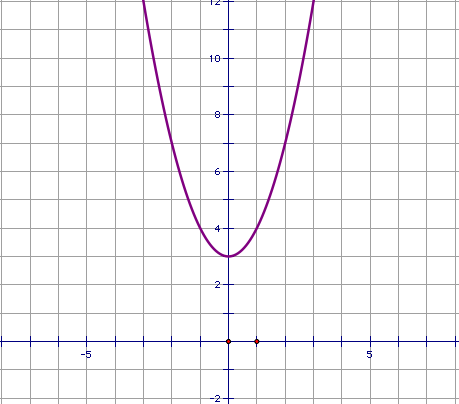 A > 0          or        A < 0Vertex:    minimum   or     maximumVertex:  (       ,       )Minimum/Maximum =  _________Domain:  _____________Range: _______________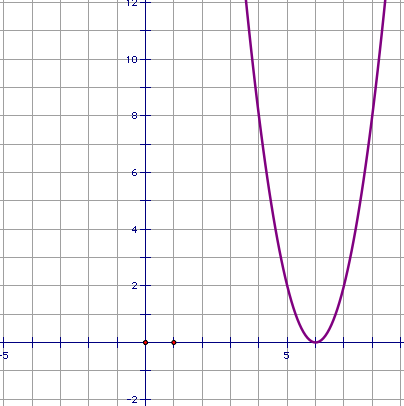 A > 0          or        A < 0Vertex:    minimum   or     maximumVertex:  (       ,       )Minimum/Maximum =  _________Domain:  _____________Range: _______________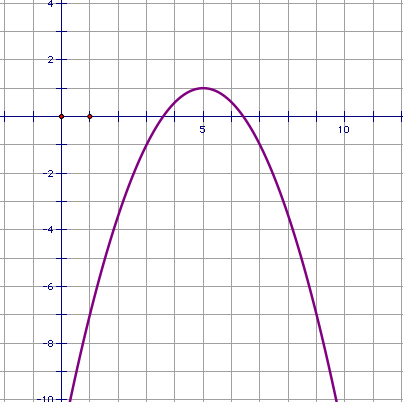 A > 0          or        A < 0Vertex:    minimum   or     maximumVertex:  (       ,       )Minimum/Maximum =  _________Domain:  _____________Range: _______________A > 0          or        A < 0Vertex:    minimum   or     maximumVertex:  (       ,       )Minimum/Maximum =  _________Domain:  _____________Range: _______________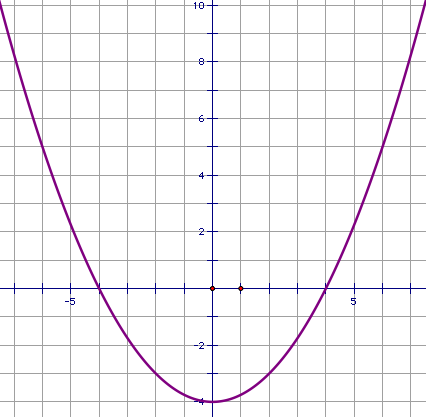 A > 0          or        A < 0Vertex:    minimum   or     maximumVertex:  (       ,       )Minimum/Maximum =  _________Domain:  _____________Range: _______________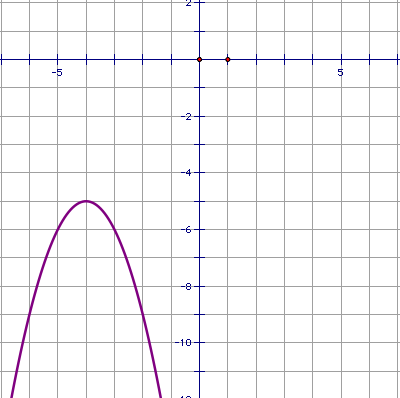 A > 0          or        A < 0Vertex:    minimum   or     maximumVertex:  (       ,       )Minimum/Maximum =  _________Domain:  _____________Range: _______________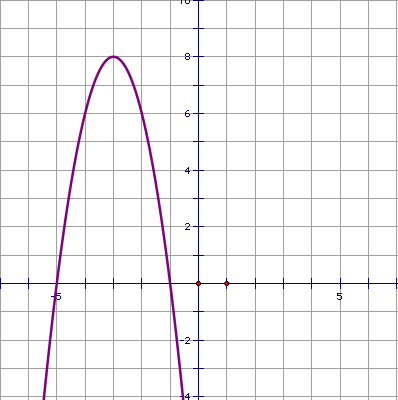 A > 0          or        A < 0Vertex:    minimum   or     maximumVertex:  (       ,       )Minimum/Maximum =  _________Domain:  _____________Range: _______________A > 0          or        A < 0Vertex:    minimum   or     maximumVertex:  (       ,       )Minimum/Maximum =  _________Domain:  _____________Range: _______________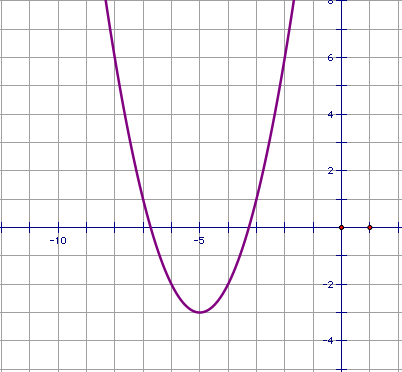 A > 0          or        A < 0Vertex:    minimum   or     maximumVertex:  (       ,       )Minimum/Maximum =  _________Domain:  _____________Range: _______________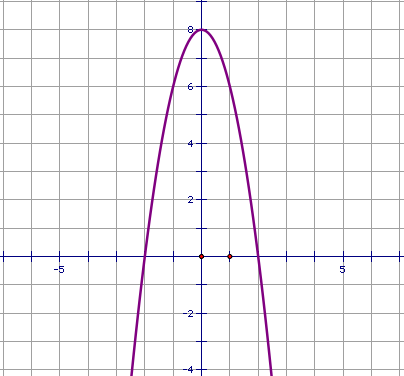 A > 0          or        A < 0Vertex:    minimum   or     maximumVertex:  (       ,       )Minimum/Maximum =  _________Domain:  _____________Range: _______________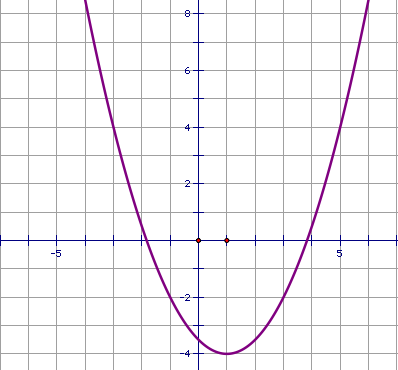 A > 0          or        A < 0Vertex:    minimum   or     maximumVertex:  (       ,       )Minimum/Maximum =  _________Domain:  _____________Range: _______________